ПОСТОЯННАЯ КОМИССИЯ ПО ВОПРОСАМ ТРАНСПОРТА, ДОРОЖНОГО ХОЗЯЙСТВА, СВЯЗИ И МОРЕХОЗЯЙСТВЕННОГО КОМПЛЕКСА ______________№_______________на №_________от________________ПРОТОКОЛзаседания комиссииот 13 марта 2018 годаПРИСУТСТВОВАЛИ:Члены комиссии: Фокина Е.О.,Кисловский А.В.,Коваль Д.А., Лозовенко М.К.Депутат Одесского городского совета: Еремица А.Н.Представители исполнительных органов и коммунальных предприятий:Барва И.А. 	- юрист КП «СМЭП»;Войтович В.И.  	- первый заместитель директора КП «СМЭП»;Заколодяжная И.В. 	- заместитель директора по экономике КП «СМЭП»;Илько А.В.	- директор департамента транспорта, связи и организации дорожного движения.Помощники-консультанты депутатов городского совета:Зелинская А.В.	- помощник-консультант депутата Фокиной Е.О.;Иорданова И.А.	- помощник-консультант депутата Лозовенко М.К.;Легенченко В.В. 	- помощник-консультант депутата Фокиной Е.О.;Осипов В.Б. 	- помощник-консультант депутата Крука Ю.Ю.Представители общественности и СМИ:  Волянская Е. 	- журналист ТК «Академия»;Груничева Ю.А. 	- корреспондент  ТРК «Град»;Клицкий М. 	- журналист новостного портала «Пушкинская»;Коган Е.М.		- корреспондент  ИА «Одесса-дейли»;Симоненко О.А.	- журналист Центра публичных расследований;Тё Ю.Ю.		- журналист ИИ «Одесса.Онлайн»;Шаповалова В. 	- журналист ИИ «Таймер».Отсутствовал член комиссии Крук Ю.Ю.Кворум – 3 чел.ПОВЕСТКА ДНЯ:Рассмотрение проекта решения городского совета «Об утверждении передаточного акта комиссии по реорганизации коммунального предприятия «Специализированное монтажно-эксплуатационное подразделение»Рассмотрение проекта решения «О принятии в коммунальную собственность территориальной громады г. Одессы светофорного объекта, расположенного по адресу: г. Одесса, просп. Небесной Сотни (Маршала Жукова), 87/89 (въезд/выезд ж/м «Радужный»)»Рассмотрение перечня адресов для установки в 2018 году остановочных комплексов транспорта общего пользования типа «Отрада» в г. ОдессеО  планируемой в 2018 году работе КП «Специализированное монтажно-эксплуатационное подразделение» по установке пешеходных огражденийО режиме проведения работ по размещению рекламных средств на проезжей части дороги в г. ОдессеПО ПЕРВОМУ ВОПРОСУ ПОВЕСТКИ ДНЯ:СЛУШАЛИ: Первого заместителя КП «СМЭП» Войтовича В.И. с проектом решения «Об утверждении передаточного акта комиссии по реорганизации коммунального предприятия «Специализированное монтажно-эксплуатационное подразделение». Цель принятия решения - прекращение коммунального предприятия путем преобразования в коммунальное учреждение.Проект решения прилагается на 7 стр.Информацию дополнили: Барва И.А., Заколодяжная И.В.Вопросы задавали: Коваль Д.А., Фокина Е.О., Лозовенко М.К.РЕШИЛИ:  Поддержать и вынести на рассмотрение пленарного заседания Одесского городского совета проект решения «Об утверждении передаточного акта комиссии по реорганизации коммунального предприятия «Специализированное монтажно-эксплуатационное подразделение».Голосовали единогласно.ПО ВТОРОМУ ВОПРОСУ ПОВЕСТКИ ДНЯ:СЛУШАЛИ: Информацию Фокиной Е.О. о проекте решения «О принятие в коммунальную собственность территориальной громады                 г. Одессы светофорного объекта, расположенного по адресу: г. Одесса, просп. Небесной Сотни (Маршала Жукова), 87/89 (въезд/выезд ж/м «Радужный»)». Предложила закрепить контроль за выполнением решения на постоянной комиссии по вопросам транспорта, дорожного хозяйства, связей и морехозяйственного комплекса.Проект решения прилагается на 3 стр.РЕШИЛИ: Внести поправку к тексту проекта решения «О принятии в коммунальную собственность территориальной громады г. Одессы светофорного объекта, расположенного по адресу: г.Одесса, просп. Небесной Сотни (Маршала Жукова), 87/89 (въезд/выезд ж/м «Радужный»)».Поправка прилагается на 1 стр.Голосовали единогласно.ПО ТРЕТЬЕМУ ВОПРОСУ ПОВЕСТКИ ДНЯ:СЛУШАЛИ: Информацию директора департамента транспорта, связи и организации дорожного движения Илько А.В. о перечне предполагаемых адресов для установки 63 единиц остановочных комплексов транспорта общего пользования типа «Отрада» в г. Одессе в 2018 году.Презентация и перечень адресов прилагается на 37 стр.Вопросы задавали: Фокина Е.О., Лозовенко М.К., Еремица А.Н.			              РЕШИЛИ: Согласовать перечень адресов для установки в 2018 году остановочных комплексов транспорта общего пользования типа «Отрада» в г. Одессе.Голосовали единогласно.ПО ЧЕТВЕРТОМУ ВОПРОСУ ПОВЕСТКИ ДНЯ:СЛУШАЛИ: Информацию директора департамента транспорта, связи и организации дорожного движения Илько А.В. о планируемой работе КП «СМЭП» по установке в 2018 году пешеходных ограждений, предотвращающих попадание пешеходов на проезжую часть.Презентация прилагается на 27 стр.Вопросы задавали: Фокина Е.О., Коган Е.М.В обсуждении приняли участие: Лозовенко М.К., Еремица А.Н.,                                                                                     Фокина Е.О.РЕШИЛИ: Одобрить предложение КП «СМЭП» по установке в 2018 году пешеходных ограждений на общую сумму 2,0 млн. грн.Голосовали единогласно.ПО ПЯТОМУ ВОПРОСУ ПОВЕСТКИ ДНЯ:СЛУШАЛИ: Лозовенко М.К. о необходимости определения временных рамок для проведения работ по установке и обслуживанию средств наружной рекламы, над проезжей частью улиц в г. Одессе. Отсутствие ограничений по времени для работы специальной техники по осуществлению монтажа/демонтажа наружной рекламы влечет за собой образование транспортного коллапса и создает неудобства для жителей города.Выступали: Фокина Е.О., Коваль Д.А., Коган Е.М.РЕШИЛИ: Рекомендовать постоянной комиссии по вопросам экономической, инвестиционной политики, торговли, международных отношений и информационных технологий совместно с управлением рекламы и управлением развития потребительского рынка и защиты прав потребителей определить режим работы спецтехники для монтажа/демонтажа наружной рекламы, расположенной над проезжей частью дорог в г. Одессе.Поручить члену постоянной комиссии Лозовенко М.К. принять участие в мероприятиях по определению режима работы спецтехники для монтажа/демонтажа наружной рекламы, расположенной над проезжей частью дорог в г. Одессе.Голосовали единогласно.Председатель комиссии					Е.О. ФокинаСекретарь комиссии						М.К. Лозовенко	   ОДЕСЬКА 	МІСЬКА РАДА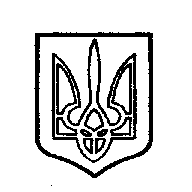 ОДЕССКИЙ ГОРОДСКОЙ СОВЕТ. Одеса, пл. Думська,1. Одесса, пл. Думская,1